Solutions ManualCorporate FinanceRoss, Westerfield, Jaffe, and Jordan12th edition03/13/2019Prepared by:Brad JordanUniversity of KentuckyJoe SmoliraBelmont UniversityCHAPTER 1INTRODUCTION TO CORPORATE FINANCEAnswers to Concept Questions1.	In the corporate form of ownership, the shareholders are the owners of the firm. The shareholders elect the directors of the corporation, who in turn appoint the firm’s management. This separation of ownership from control in the corporate form of organization is what causes agency problems to exist. Management may act in its own or someone else’s best interests, rather than those of the shareholders. If such events occur, they may contradict the goal of maximizing the share price of the equity of the firm.2.	Such organizations frequently pursue social or political missions, so many different goals are conceivable. One goal that is often cited is revenue minimization; i.e., provide whatever goods and services are offered at the lowest possible cost to society. A better approach might be to observe that even a not-for-profit business has equity. Thus, one answer is that the appropriate goal is to maximize the value of the equity.3.	Presumably, the current stock value reflects the risk, timing, and magnitude of all future cash flows, both short-term and long-term. If this is correct, then the statement is false.4.	An argument can be made either way. At the one extreme, we could argue that in a market economy, all of these things are priced. There is thus an optimal level of, for example, ethical and/or illegal behavior, and the framework of stock valuation explicitly includes these. At the other extreme, we could argue that these are non-economic phenomena and are best handled through the political process. A classic (and highly relevant) thought question that illustrates this debate goes something like this: “A firm has estimated that the cost of improving the safety of one of its products is $30 million. However, the firm believes that improving the safety of the product will only save $20 million in product liability claims. What should the firm do?”5.	The goal will be the same, but the best course of action toward that goal may be different because of differing social, political, and economic institutions.6.	The goal of management should be to maximize the share price for the current shareholders. If management believes that it can improve the profitability of the firm so that the share price will exceed $35, then they should fight the offer from the outside company. If management believes that this bidder, or other unidentified bidders, will actually pay more than $35 per share to acquire the company, then they should still fight the offer. However, if the current management cannot increase the value of the firm beyond the bid price, and no other higher bids come in, then management is not acting in the interests of the shareholders by fighting the offer. Since current managers often lose their jobs when the corporation is acquired, poorly monitored managers have an incentive to fight corporate takeovers in situations such as this.7.	We would expect agency problems to be less severe in other countries, primarily due to the relatively small percentage of individual ownership. Fewer individual owners should reduce the number of diverse opinions concerning corporate goals. The high percentage of institutional ownership might lead to a higher degree of agreement between owners and managers on decisions concerning risky projects. In addition, institutions may be better able to implement effective monitoring mechanisms on managers than can individual owners, based on the institutions’ deeper resources and experiences with their own management. 8. 	The increase in institutional ownership of stock in the United States and the growing activism of these large shareholder groups may lead to a reduction in agency problems for U.S. corporations and a more efficient market for corporate control. However, this may not always be the case. If the managers of the mutual fund or pension plan are not concerned with the interests of the investors, the agency problem could potentially remain the same, or even increase, since there is the possibility of agency problems between the fund and its investors. 9.	How much is too much? Who is worth more, Larry Ellison or Tiger Woods? The simplest answer is that there is a market for executives just as there is for all types of labor. Executive compensation is the price that clears the market. The same is true for athletes and performers. Having said that, one aspect of executive compensation deserves comment. A primary reason executive compensation has grown so dramatically is that companies have increasingly moved to stock-based compensation. Such movement is obviously consistent with the attempt to better align stockholder and management interests. In recent years, stock prices have soared, so management has cleaned up. It is sometimes argued that much of this reward is due to rising stock prices in general, not managerial performance. Perhaps in the future, executive compensation will be designed to reward only differential performance, i.e., stock price increases in excess of general market increases.10.	Maximizing the current share price is the same as maximizing the future share price at any future period. The value of a share of stock depends on all of the future cash flows of company. Another way to look at this is that, barring large cash payments to shareholders, the expected price of the stock must be higher in the future than it is today. Who would buy a stock for $100 today when the share price in one year is expected to be $80?CHAPTER 2ACCOUNTING STATEMENTS, TAXES, AND CASH FLOWAnswers to Concepts Review and Critical Thinking Questions1.	True. Every asset can be converted to cash at some price. However, when we are referring to a liquid asset, the added assumption that the asset can be quickly converted to cash at or near market value is important.2.	The recognition and matching principles in financial accounting call for revenues, and the costs associated with producing those revenues, to be “booked” when the revenue process is essentially complete, not necessarily when the cash is collected or bills are paid. Note that this way is not necessarily correct; it’s the way accountants have chosen to do it.3.	The bottom line number shows the change in the cash balance on the balance sheet. As such, it is not a useful number for analyzing a company. 4.	The major difference is the treatment of interest expense. The accounting statement of cash flows treats interest as an operating cash flow, while the financial cash flows treat interest as a financing cash flow. The logic of the accounting statement of cash flows is that since interest appears on the income statement, which shows the operations for the period, it is an operating cash flow. In reality, interest is a financing expense, which results from the company’s choice of debt and equity. We will have more to say about this in a later chapter. When comparing the two cash flow statements, the financial statement of cash flows is a more appropriate measure of the company’s performance because of its treatment of interest.5.	Market values can never be negative. Imagine a share of stock selling for –$20. This would mean that if you placed an order for 100 shares, you would get the stock along with a check for $2,000. How many shares do you want to buy? More generally, because of corporate and individual bankruptcy laws, net worth for a person or a corporation cannot be negative, implying that liabilities cannot exceed assets in market value.6.	For a successful company that is rapidly expanding, for example, capital outlays will be large, possibly leading to negative cash flow from assets. In general, what matters is whether the money is spent wisely, not whether cash flow from assets is positive or negative.7.	It’s probably not a good sign for an established company to have negative cash flow from operations, but it would be fairly ordinary for a start-up, so it depends.8. 	For example, if a company were to become more efficient in inventory management, the amount of inventory needed would decline. The same might be true if the company becomes better at collecting its receivables. In general, anything that leads to a decline in ending NWC relative to beginning would have this effect. Negative net capital spending would mean more long-lived assets were liquidated than purchased.9.	If a company raises more money from selling stock than it pays in dividends in a particular period, its cash flow to stockholders will be negative. If a company borrows more than it pays in interest and principal, its cash flow to creditors will be negative.10.	The adjustments discussed were purely accounting changes; they had no cash flow or market value consequences unless the new accounting information caused stockholders to revalue the assets.
Solutions to Questions and ProblemsNOTE: All end-of-chapter problems were solved using a spreadsheet. Many problems require multiple steps. Due to space and readability constraints, when these intermediate steps are included in this solutions manual, rounding may appear to have occurred. However, the final answer for each problem is found without rounding during any step in the problem.	Basic1.	To find owners’ equity, we must construct a balance sheet as follows:			Balance Sheet	CA	$ 4,300	CL	$ 2,900		NFA	  24,000	LTD	10,700					OE	      ??	TA	$28,300	TL & OE	$28,300	We know that total liabilities and owners’ equity (TL & OE) must equal total assets of $28,300. We also know that TL & OE is equal to current liabilities plus long-term debt plus owners’ equity, so owners’ equity is:		Owners’ equity = $28,300 – 10,700 – 2,900 		Owners’ equity = $14,700	And net working capital is current assets minus current liabilities, so:				NWC = Current assets – Current liabilities 	NWC = $4,300 – 2,900 	NWC = $1,400 2.	The income statement for the company is:	Income Statement	Sales	$473,000	Costs	  275,000	Depreciation	   42,000	EBIT	$156,000	Interest	   23,000	EBT	$133,000	Taxes	   27,930	Net income	$105,070	One equation for net income is: 	Net income = Dividends + Addition to retained earnings 	Rearranging, we get:	Addition to retained earnings = Net income – Dividends 	Addition to retained earnings = $105,070 – 25,000 	Addition to retained earnings = $80,0703.	To find the book value of current assets, we use: NWC = CA – CL. Rearranging to solve for current assets, we get:	Current assets = Net working capital + Current liabilities 	Current assets = $850,000 + 2,200,000 	Current assets = $3,050,000	The market value of current assets and net fixed assets is given, so:	Book value CA   	= $3,050,000	Market value CA 	= $2,700,000	Book value NFA	= $4,900,000	Market value NFA 	= $6,400,000	Book value assets	= $7,950,000	Market value assets 	= $9,100,0004.	Taxes = .10($9,525) + .12($38,700 – 9,525) + .22($82,500 – 38,700) + .24($157,500 – 82,500)			+ .32($189,000 – 157,500)	Taxes = $42,169.50	The average tax rate is the total tax paid divided by taxable income, so:	Average tax rate = $42,169.50/$189,000 	Average tax rate = .2231, or 22.31%	The marginal tax rate is the tax rate on the next $1 of earnings, so the marginal tax rate is 32 percent.5.	To calculate OCF, we first need the income statement:	Income Statement	Sales	$22,400		Costs	  11,600		Depreciation	  2,200	EBIT	$8,600	Interest	  1,370	Taxable income	$7,230	Taxes	  1,591	Net income	$5,639	OCF = EBIT + Depreciation – Taxes 	OCF = $8,600 + 2,200 – 1,591 	OCF = $9,209		6.	Net capital spending = NFAend – NFAbeg + Depreciation 	Net capital spending = $1,430,000 – 1,280,000 + 146,000 	Net capital spending = $296,0007.	The long-term debt account will increase by $30 million, the amount of the new long-term debt issue. Since the company sold 4.5 million new shares of stock with a $1 par value, the common stock account will increase by $4.5 million. The capital surplus account will increase by $53.5 million, the value of the new stock sold above its par value. Since the company had a net income of $7.5 million, and paid $1.7 million in dividends, the addition to retained earnings was $5.8 million, which will increase the accumulated retained earnings account. So, the new long-term debt and stockholders’ equity portion of the balance sheet will be:8.	Cash flow to creditors = Interest paid – Net new borrowing 	Cash flow to creditors = $170,000 – (LTDend – LTDbeg) 	Cash flow to creditors = $170,000 – ($1,645,000 – 1,565,000) 	Cash flow to creditors = $170,000 – 80,000 	Cash flow to creditors = $90,0009.	Cash flow to stockholders = Dividends paid – Net new equity 	Cash flow to stockholders = $335,000 – [(Commonend + APISend) – (Commonbeg + APISbeg)] 	Cash flow to stockholders = $335,000 – [($525,000 + 3,750,000) – ($490,000 + 3,400,000)]	Cash flow to stockholders = $335,000 – ($4,275,000 – 3,890,000) 	Cash flow to stockholders = –$50,000	Note, APIS is the additional paid-in surplus.10.	Cash flow from assets 	= Cash flow to creditors + Cash flow to stockholders 						= $90,000 – 50,000 			= $40,000	Cash flow from assets 	= OCF – Change in NWC – Net capital spending 	         $40,000	= OCF – (–$96,000) – 735,000 	Operating cash flow  	= $40,000 – 96,000 + 735,000 	Operating cash flow  	= $679,000	Intermediate11. 	a.	The accounting statement of cash flows explains the change in cash during the year. The accounting statement of cash flows will be:	b.		Change in NWC 	= NWCend – NWCbeg				= (CAend – CLend) – (CAbeg – CLbeg)		  		= [($84 + 192) – 146] – [($63 + 175) – 129)		  		= $130 – 109 			= $21	c. 	To find the cash flow generated by the firm’s assets, we need the operating cash flow and the capital spending. So, calculating each of these, we find:	Note that we can calculate OCF in this manner since there are no taxes.	Now we can calculate the cash flow generated by the firm’s assets, which is:12.	With the information provided, the cash flows from the firm are the capital spending and the change in net working capital, so:	And the cash flows to the investors of the firm are:13.	a.	The interest expense for the company is the amount of debt times the interest rate on the debt. So, the income statement for the company is:Income Statement	Sales	$865,000		Cost of goods sold	  455,000	Selling costs	210,000		Depreciation	  105,000	EBIT	$  95,000	Interest	    27,200	Taxable income	$  67,800	Taxes	    14,238	Net income	$  53,562	b.	And the operating cash flow is:		OCF = EBIT + Depreciation – Taxes 		OCF = $95,000 + 105,000 – 14,238 		OCF = $185,762		14.	To find the OCF, we first calculate net income.	Income Statement	Sales	$246,000	  	Costs	  135,000	           			Other expenses	    7,100	Depreciation	  19,100	           		EBIT	$84,800		Interest	  10,000	           		Taxable income	$74,800	 	Taxes 	  18,876		Net income	       $55,924	   	Dividends	      $9,800	                           		Additions to RE	$46,124		a. 	OCF = EBIT + Depreciation – Taxes 		OCF = $84,800 + 19,100 – 18,876 		OCF = $85,024	b. 	CFC = Interest – Net new LTD 		CFC = $10,000 – (–$6,800) 		CFC = $16,800	Note that the net new long-term debt is negative because the company repaid part of its long-   	term debt.	c. 	CFS = Dividends – Net new equity 		CFS = $9,800 – 7,900 		CFS = $1,900	d. 	We know that CFA = CFC + CFS, so:		CFA = $16,800 + 1,900 		CFA = $18,700		CFA is also equal to OCF – Net capital spending – Change in NWC. We already know OCF. Net capital spending is equal to:		Net capital spending = Increase in NFA + Depreciation 		Net capital spending = $41,900 + 19,100 		Net capital spending = $61,000 		Now we can use:		CFA = OCF – Net capital spending – Change in NWC 		$18,700 = $85,024 – 61,000 – Change in NWC		Change in NWC = $5,324 	This means the company increased its NWC by $5,324.15.	The solution to this question works the income statement backwards. Starting at the bottom:	Net income = Dividends + Addition to retained earnings 	Net income = $1,720 + 5,300 	Net income = $7,020	Now, looking at the income statement:	EBT – (EBT × Tax rate) = Net income 	Recognize that EBT × Tax rate is the calculation for taxes. Solving this for EBT yields:	EBT = Net income/(1 – Tax rate) 	EBT = $7,020/(1 – .21) 	EBT = $8,886.08 	Now we can calculate:	EBIT = EBT + Interest 	EBIT = $8,886.08 + 2,050 	EBIT = $10,936.08	The last step is to use:	EBIT = Sales – Costs – Depreciation  	$10,936.08 = $54,000 – 29,500 – Depreciation 	Depreciation = $13,563.9216.	The market value of shareholders’ equity cannot be negative. A negative market value in this case would imply that the company would pay you to own the stock. The market value of shareholders’ equity can be stated as: Shareholders’ equity = Max [(TA – TL), 0]. So, if TA is $11,900, equity is equal to $1,200, and if TA is $9,400, equity is equal to $0. We should note here that while the market value of equity cannot be negative, the book value of shareholders’ equity can be negative.17.			Income Statement	Sales	$630,000		COGS	  465,000		        	A&S expenses	  85,000		Depreciation	  135,000			EBIT	–$55,000			Interest	    70,000			Taxable income	–$125,000			Taxes (21%)	            0		 	a.			Net income	–$125,000			b.		OCF = EBIT + Depreciation – Taxes 			OCF = –$55,000 + 135,000 – 0 			OCF = $80,000	c.	Net income was negative because of the tax deductibility of depreciation and interest expense. However, the actual cash flow from operations was positive because depreciation is a non-cash expense and interest is a financing expense, not an operating expense.18.	A firm can still pay out dividends if net income is negative; it just has to be sure there is sufficient cash flow to make the dividend payments.	Change in NWC = Net capital spending = Net new equity = 0. (Given)	Cash flow from assets = OCF – Change in NWC – Net capital spending 	Cash flow from assets = $80,000 – 0 – 0 = $80,000	Cash flow to stockholders = Dividends – Net new equity 	Cash flow to stockholders = $34,000 – 0 = $34,000	Cash flow to creditors = Cash flow from assets – Cash flow to stockholders 	Cash flow to creditors = $80,000 – 34,000 	Cash flow to creditors = $46,000	Cash flow to creditors is also:	Cash flow to creditors = Interest – Net new LTD	So:	Net new LTD = Interest – Cash flow to creditors 	Net new LTD = $70,000 – 46,000 	Net new LTD = $24,00019.	a.	The income statement is:	b.		OCF 	= EBIT + Depreciation – Taxes			OCF	= $3,360 + 3,400 – 525			OCF	= $6,235	c.		Change in NWC 	= NWCend – NWCbeg					= (CAend – CLend) – (CAbeg – CLbeg)		  			= ($6,410 – 3,445) – ($5,560 – 3,040)		  			= $2,965 – 2,520 					= $445			Net capital spending 	= NFAend – NFAbeg + Depreciation				= $21,180 – 18,650 + 3,400 				= $5,930			CFA 	= OCF – Change in NWC – Net capital spending				= $6,235 – 445 – 5,930 				= –$140	The cash flow from assets can be positive or negative, since it represents whether the firm raised funds or distributed funds on a net basis. In this problem, even though net income and OCF are positive, the firm invested heavily in both fixed assets and net working capital; it had to raise a net $140 in funds from its stockholders and creditors to make these investments.	d.	Cash flow to creditors	 = Interest – Net new LTD 			 = $860 – 0 			 = $860		Cash flow to stockholders	= Cash flow from assets – Cash flow to creditors 			= –$140 – 860 			= –$1,000 		We can also calculate the cash flow to stockholders as:		Cash flow to stockholders = Dividends – Net new equity  		Solving for net new equity, we get:		Net new equity 	= $1,000 – (–790) 			= $1,790	The firm had positive earnings in an accounting sense (NI > 0) and had positive cash flow from operations. The firm invested $445 in new net working capital and $5,930 in new fixed assets. The firm had to raise $140 from its stakeholders to support this new investment. It accomplished this by raising $1,790 in the form of new equity. After paying out $790 of this in the form of dividends to shareholders and $860 in the form of interest to creditors, $140 was left to meet the firm’s cash flow needs for investment.20.	a.	Total assets 2018 	= $1,157 + 5,261 = $6,418		Total liabilities 2018 	= $481 + 2,856 = $3,337		Owners’ equity 2018	= $6,418 – 3,337 = $3,081		Total assets 2019 	= $1,411 + 6,125 = $7,536		Total liabilities 2019 	= $534 + 3,256 = $3,790		Owners’ equity 2019 	= $7,536 – 3,790 = $3,746	b.	NWC 2018 	= CA – CL = $1,157 – 481 = $676		NWC 2019 	= CA – CL = $1,411 – 534 = $877		Change in NWC 	= NWCend – NWCbeg = $877 – 676 = $201 	c.	We can calculate net capital spending as:		Net capital spending = Net fixed assetsend – Net fixed assetsbeg + Depreciation 		Net capital spending = $6,125 – 5,261 + 1,478 		Net capital spending = $2,342		So, the company had a net capital spending cash flow of $2,342. We also know that net capital spending is:		Net capital spending	= Fixed assets bought – Fixed assets sold		$2,342 	= $2,820 – Fixed assets sold		Fixed assets sold 	= $2,820 – 2,342 		Fixed assets sold	= $478		To calculate the cash flow from assets, we must first calculate the operating cash flow. The operating cash flow is calculated as follows (we could also prepare a traditional income statement):		EBIT = Sales – Costs – Depreciation 		EBIT = $17,688 – 7,118 – 1,478 		EBIT = $9,092	EBT = EBIT – Interest 		EBT = $9,092 – 392 		EBT = $8,700		Taxes = EBT  .22 		Taxes = $8,700  .22 		Taxes = $1,914		OCF = EBIT + Depreciation – Taxes 		OCF = $9,092 + 1,478 – 1,914 		OCF = $8,656		Cash flow from assets = OCF – Change in NWC – Net capital spending 		Cash flow from assets = $8,656 – 201 – 2,342		Cash flow from assets = $6,113	d.	Net new borrowing = LTDend – LTDbeg		Net new borrowing = $3,256 – 2,856 		Net new borrowing = $400Net new borrowing = $400 = Debt issued – Debt retired 		Debt retired = $545 – 400 		Debt retired = $145		Cash flow to creditors = Interest – Net new LTD 		Cash flow to creditors = $392 – 400 		Cash flow to creditors = –$821.	                2018 Income Statement                                                 2019 Income Statement22.	OCF = EBIT + Depreciation – Taxes 	OCF = $3,984 + 1,216 – 699.72 	OCF = $4,500.28	Change in NWC = NWCend – NWCbeg = (CA – CL)end – (CA – CL)beg  	Change in NWC = ($22,970 – 5,326) – ($19,756 – 5,519)	Change in NWC = $3,407	Net capital spending = NFAend – NFAbeg + Depreciation 	Net capital spending = $39,049 – 37,211 + 1,216	Net capital spending = $3,054	Cash flow from assets = OCF – Change in NWC – Net capital spending	Cash flow from assets = $4,500.28 – 3,407 – 3,054 	Cash flow from assets = –$1,960.72	Cash flow to creditors = Interest – Net new LTD 	Net new LTD = LTDend – LTDbeg	Cash flow to creditors = $652 – ($17,334 – 14,537)	Cash flow to creditors = –$2,145	Net new equity = Common stockend – Common stockbeg	Common stock + Retained earnings = Total owners’ equity	Net new equity = (OE – RE)end – (OE – RE)beg 	Net new equity = OEend – OEbeg + REbeg – REend	REend = REbeg + Additions to RENet new equity 	= OEend – OEbeg + REbeg – (REbeg + Additions to RE)		= OEend – OEbeg – Additions to RENet new equity	= $39,359 – 36,911 – 1,497.28 = $950.72	Cash flow to stockholders = Dividends – Net new equity 	Cash flow to stockholders = $1,135 – 950.72 	Cash flow to stockholders = $184.28	As a check, cash flow from assets is –$1,960.72 	Cash flow from assets = Cash flow from creditors + Cash flow to stockholders 	Cash flow from assets = –$2,145 + 184.28 	Cash flow from assets = –$1,960.72	Challenge23.	We will begin by calculating the operating cash flow. First, we need the EBIT, which can be calculated as:	EBIT = Net income + Current taxes + Deferred taxes + Interest	EBIT = $187 + 81 + 11 + 38	EBIT = $317 	Now we can calculate the operating cash flow as:	The cash flow from assets is found in the investing activities portion of the accounting statement of cash flows, so:	The net working capital cash flows are all found in the operations cash flow section of the accounting statement of cash flows. However, instead of calculating the net working capital cash flows as the change in net working capital, we must calculate each item individually. Doing so, we find:	Except for the interest expense, the cash flow to creditors is found in the financing activities of the accounting statement of cash flows. The interest expense from the income statement is given, so:	And we can find the cash flow to stockholders in the financing section of the accounting statement of cash flows. The cash flow to stockholders was:24.	Net capital spending	=  NFAend – NFAbeg + Depreciation		= (NFAend – NFAbeg) + (Depreciation + ADbeg) – ADbeg		= (NFAend – NFAbeg)+ ADend – ADbeg		= (NFAend + ADend) – (NFAbeg + ADbeg) =  FAend – FAbegCase SolutionsCorporate FinanceRoss, Westerfield, Jaffe, and Jordan12th edition 01/02/2019Prepared by:Brad JordanUniversity of KentuckyJoe SmoliraBelmont UniversityCHAPTER 2CASH FLOWS AT WARF COMPUTERS	The operating cash flow for the company is: (NOTE: All numbers are in thousands of dollars)	OCF = EBIT + Depreciation – Current taxes	OCF = $2,665 + 298 – 559 	OCF = $2,404	To calculate the cash flow from assets, we need to find the capital spending and change in net working capital. The capital spending for the year was:	And the change in net working capital was:	So, the cash flow from assets was:	The cash flow to creditors was:	The cash flow to stockholders was:	The accounting cash flow statement of cash flows for the year was:	Answers to questions1.	The firm had positive earnings in an accounting sense (NI > 0) and had positive cash flow from operations and a positive cash flow from assets. The firm invested $264 in new net working capital and $1,264 in new fixed assets. The firm was able to return $748 to its stockholders and $128 to creditors.2. 	The financial cash flows present a more accurate picture of the company since it accurately reflects interest cash flows as a financing decision rather than an operating decision.3.	The expansion plans look like they are probably a good idea. The company was able to return a significant amount of cash to its shareholders during the year, but a better use of these cash flows may have been to retain them for the expansion. This decision will be discussed in more detail later in the book.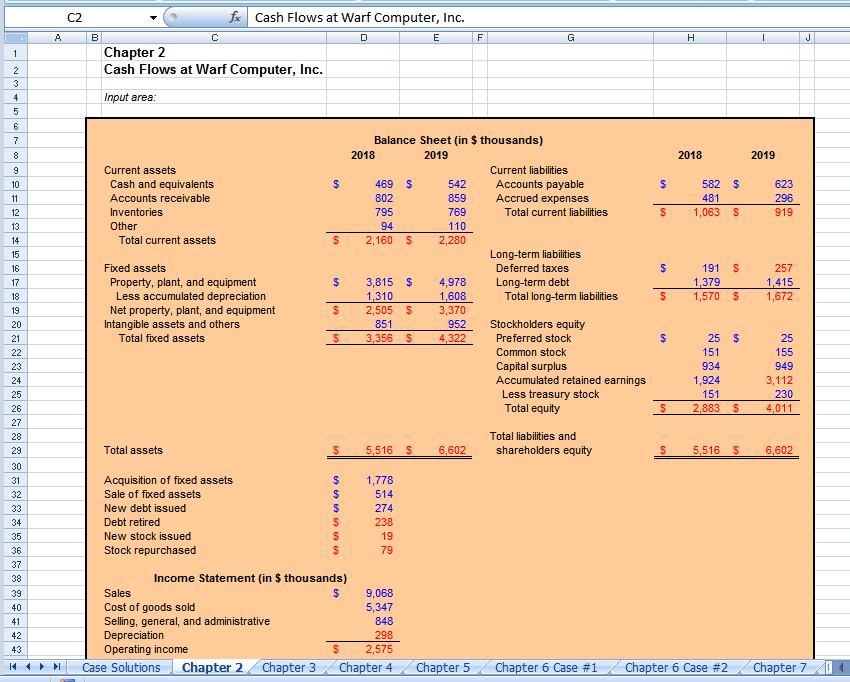 Long-term debt $   75,000,000   Total long-term debt $   75,000,000 Shareholders’ equityPreferred stock $     2,900,000 Common stock ($1 par value)      15,500,000 Accumulated retained earnings      112,800,000 Capital surplus      102,500,000   Total equity $ 233,700,000 Total liabilities & equity $ 308,700,000 Statement of cash flowsStatement of cash flowsOperations  Net income$129  Depreciation92  Changes in other current assets (17)  Change in accounts payable  17Total cash flow from operations$221Investing activities  Acquisition of fixed assets$(111)Total cash flow from investing activities$(111)Financing activities  Proceeds of long-term debt$8  Dividends(97)Total cash flow from financing activities($89)Change in cash (on balance sheet)  $21Operating cash flowNet income$129Depreciation    92  Operating cash flow$221Capital spendingEnding fixed assets$417Beginning fixed assets–398Depreciation    92  Capital spending$111Cash flow from assetsOperating cash flow$221Capital spending–111Change in NWC  –21  Cash flow from assets$   89Cash flows from the firmCapital spending–$29,000Additions to NWC   –2,400  Capital spending and NWC cash flow–$31,400Cash flows to investors of the firmSale of long-term debt–$16,400Sale of common stock–4,000Dividends paid   13,100  Cash flows to investors of the firm–$7,300Income StatementIncome StatementSales	$24,360Cost of goods sold17,600Depreciation  3,400EBIT$ 3,360Interest      860Taxable income$ 2,500Taxes      525Net income $1,975Balance sheet as of Dec. 31, 2018Balance sheet as of Dec. 31, 2018Balance sheet as of Dec. 31, 2018Balance sheet as of Dec. 31, 2018Balance sheet as of Dec. 31, 2018Balance sheet as of Dec. 31, 2018Balance sheet as of Dec. 31, 2018Cash$4,438 Accounts payable $4,661Accounts receivable4,874 Notes payable 858Inventory10,444 Current liabilities $5,519Current assets$19,756 Long-term debt $14,537Net fixed assets$37,211 Owners' equity 36,911Total assets$56,967 Total liab. & equity $56,967Balance sheet as of Dec. 31, 2019Balance sheet as of Dec. 31, 2019Balance sheet as of Dec. 31, 2019Balance sheet as of Dec. 31, 2019Balance sheet as of Dec. 31, 2019Balance sheet as of Dec. 31, 2019Balance sheet as of Dec. 31, 2019Cash$5,620 Accounts payable $4,520$4,520Accounts receivable6,617 Notes payable 806806Inventory10,733 Current liabilities $5,326$5,326Current assets$22,970 Long-term debt $17,334$17,334Net fixed assets$39,049 Owners' equity 39,35939,359Total assets$62,019 Total liab. & equity $62,019$62,019Sales$8,462.00Sales$9,082.00COGS2,912.00COGS3,305.00Other expenses690.00Other expenses577.00Depreciation1,215.00Depreciation1,216.00EBIT$3,645.00EBIT$3,984.00Interest567.00Interest652.00EBT$3,078.00EBT$3,332.00Taxes 646.38Taxes 699.72Net income$2,431.62Net income$2,632.28Dividends$1,032.00Dividends$1,135.00Additions to RE1,399.62Additions to RE1,497.28Operating cash flowEarnings before interest and taxes$317Depreciation74Current taxes–81  Operating cash flow$310Cash flow from assetsAcquisition of fixed assets$194Sale of fixed assets –19  Capital spending$175Net working capital cash flowCash$12Accounts receivable12Inventories–15Accounts payable–11Accrued expenses6Other  –2  NWC cash flow$2Cash flow to creditorsInterest$38Retirement of debt   145  Debt service$183Proceeds from sale of long-term debt –110  Total$73Cash flow to stockholdersDividends$67Repurchase of stock   32  Cash to stockholders$99Proceeds from new stock issue –39    Total$60Capital spendingEnding net fixed assets$4,322– Beginning net fixed assets3,356+ Depreciation     298  Net capital spending$1,264Change in net working capitalChange in net working capitalEnding NWC$1,361– Beginning NWC  1,097   Change in NWC$264Cash flow from assetsOperating cash flow$2,404– Net capital spending1,264– Change in NWC    264   Cash flow from assets$876Cash flow to creditorsInterest paid $164 – Net New Borrowing   36    Cash flow to Creditors $128Cash flow to stockholdersDividends paid $688 – Net new equity raised–   60    Cash flow to Stockholders $748Statement of Cash FlowsStatement of Cash FlowsOperationsNet income$1,876Depreciation298Deferred taxes66Changes in assets and liabilities  Accounts receivable–57  Inventories26  Accounts payable41  Accrued expenses–185  Other–16Total cash flow from operations$2,049Investing activities  Acquisition of fixed assets–$1,778  Sale of fixed assets514Total cash flow from investing activities–$1,264Financing activities  Retirement of debt –$238  Proceeds of long-term debt274  Dividends–688  Repurchase of stock–79  Proceeds from new stock issues19Total cash flow from financing activities–$712Change in cash (on balance sheet)$73